「アカツキファイブ2020年卓上カレンダー」表紙表紙表紙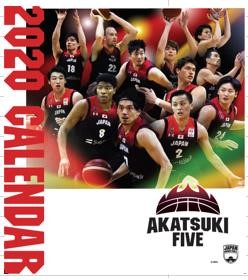 ※デザインは監修中のものです。実際の商品とは異なります。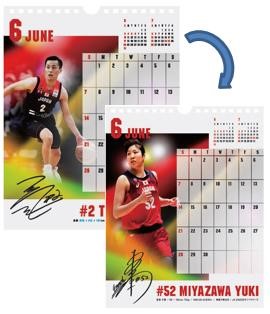 ※デザインは監修中のものです。実際の商品とは異なります。男子代表、女子代表のＷ表紙のリバーシブルタイプです！！仕事とプライベートと複数の予定を書き分けるなど、用途や気分に合わせて、男子選手サイド・女子選手サイドの両方をお楽しみいただけます。※デザインは監修中のものです。実際の商品とは異なります。※デザインは監修中のものです。実際の商品とは異なります。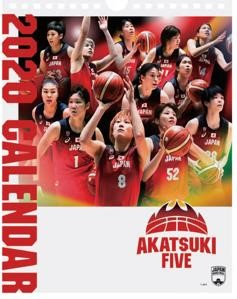 大きめサイズの卓上カレンダーなので、書き込みもできて便利に使えます！商品名商品名アカツキファイブ　2020年卓上カレンダーアカツキファイブ　2020年卓上カレンダーアカツキファイブ　2020年卓上カレンダー価格価格1,800円（税込）1,800円（税込）1,800円（税込）商品サイズ商品サイズサイズ（約）＝幅18×奥行８×高さ23.5㎝（使用時）サイズ（約）＝幅18×奥行８×高さ23.5㎝（使用時）サイズ（約）＝幅18×奥行８×高さ23.5㎝（使用時）商品仕様商品仕様卓上　14枚 （表紙2枚＋中面12枚）　　日曜日はじまり卓上　14枚 （表紙2枚＋中面12枚）　　日曜日はじまり卓上　14枚 （表紙2枚＋中面12枚）　　日曜日はじまり